Danes imam zate pripravljenih nekaj vaj s pomočjo katerih bodo tvoji možgančki malce potelovadili.Vesela, bom če boš kakšno rešitev naloge slikal in mi jo poslal na mail. Veselo ustvarjanje ti želim PRIPRAVI LIST IN PISALO. IZ ČRK DANE BESEDE SESTAVI ČIM VEČ NOVIH BESED:LOKOSTRELSTVOSESTAVI POVED, KI VSEBUJE SAMO BESEDE NA M.  (Primer za poved na S: Saša se smuča.)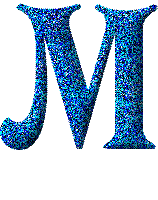 PO SPOMINU ČIM BOLJ NATANČNO NARIŠI SVOJO UČITELJICO 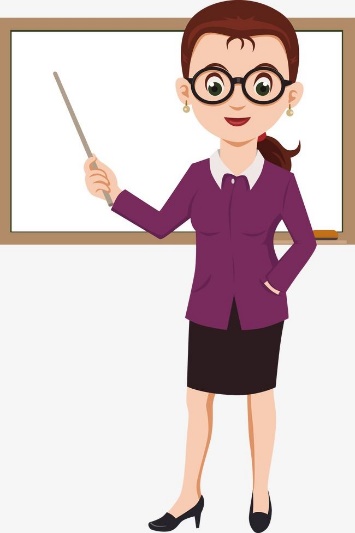 PREDSTAVLJAJ SI (LAHKO ZAPREŠ OČI), DA SI SREDI ŽIVALSKEGA VRTA. KAJ BI SLIŠAL, ZAPIŠI NA LIST. 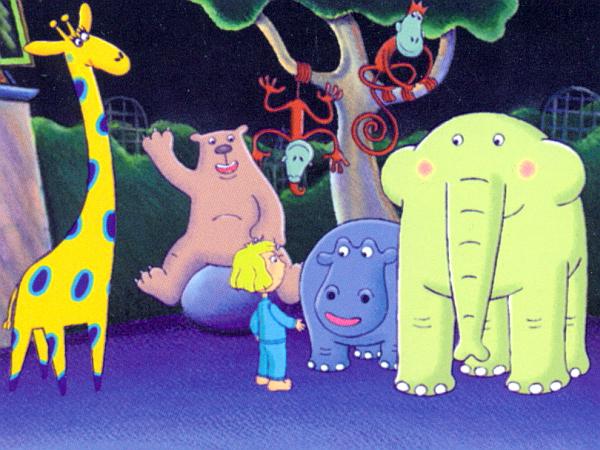 